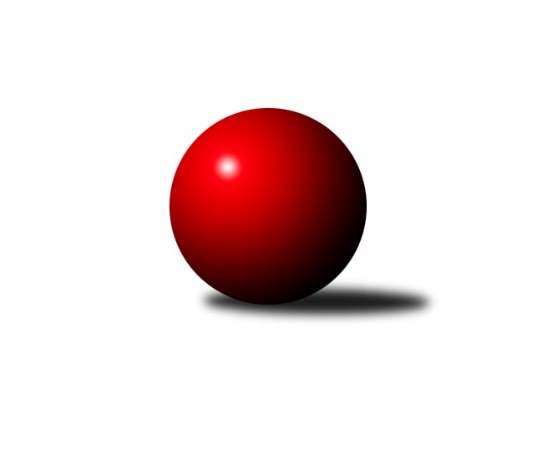 Č.4Ročník 2019/2020	28.9.2019           Čtvrté kolo bylo pro hostující družstva pohromou, tentokrát si domů nikdo nic neveze. Nejvíce napínavé utkání muselo být odehrané v Jihlavě, konečný rozdíl 11 kuželek toho je důkazem.            Poznámky uvedené v zápise utkání 3. kola (Husovice-Jihlava) řeší STK ČKA, o výsledku budete informování nejpozději v dalším zpravodaji.Nejlepšího výkonu v tomto kole: 3452 dosáhlo družstvo: SK Podlužan PrušánkyNejlepší výkonu v utkání dosáhl Dominik Fojtík vynikajících 615 kuželek3. KLM D 2019/2020Výsledky 4. kolaSouhrnný přehled výsledků:TJ Centropen Dačice B	- TJ Lokomotiva České Budějovice 	6:2	3319:3272	(13.5:10.5)	28.9.TJ Start Jihlava 	- TJ Sokol Machová 	5:3	3165:3154	(12.0:12.0)	28.9.SK Podlužan Prušánky 	- TJ Lokomotiva Valtice  	6:2	3452:3344	(14.0:10.0)	28.9.TJ Sokol Slavonice 	- TJ Centropen Dačice C	6:2	3141:3115	(13.5:10.5)	28.9.TJ Sokol Husovice C	- KK Slavoj Žirovnice 	5:3	3309:3238	(13.0:11.0)	28.9.TJ Sokol Šanov 	- TJ Sokol Mistřín 	6:2	3284:3151	(15.0:9.0)	28.9.Tabulka družstev:	1.	SK Podlužan Prušánky	4	3	0	1	23.0 : 9.0 	56.0 : 40.0 	 3275	6	2.	TJ Lokomotiva Valtice 	4	3	0	1	19.0 : 13.0 	47.0 : 49.0 	 3192	6	3.	TJ Centropen Dačice C	4	3	0	1	18.0 : 14.0 	51.0 : 45.0 	 3253	6	4.	TJ Lokomotiva České Budějovice	4	2	1	1	18.0 : 14.0 	49.5 : 46.5 	 3223	5	5.	TJ Centropen Dačice B	4	2	0	2	18.0 : 14.0 	50.5 : 45.5 	 3219	4	6.	TJ Start Jihlava	4	2	0	2	16.0 : 16.0 	48.0 : 48.0 	 3185	4	7.	KK Slavoj Žirovnice	4	2	0	2	15.0 : 17.0 	49.0 : 47.0 	 3211	4	8.	TJ Sokol Husovice C	4	2	0	2	12.0 : 20.0 	45.0 : 51.0 	 3186	4	9.	TJ Sokol Šanov	4	1	1	2	15.0 : 17.0 	49.5 : 46.5 	 3194	3	10.	TJ Sokol Mistřín	4	1	1	2	14.0 : 18.0 	44.0 : 52.0 	 3201	3	11.	TJ Sokol Slavonice	4	1	0	3	14.0 : 18.0 	40.5 : 55.5 	 3028	2	12.	TJ Sokol Machová	4	0	1	3	10.0 : 22.0 	46.0 : 50.0 	 3176	1Podrobné výsledky kola:	 TJ Centropen Dačice B	3319	6:2	3272	TJ Lokomotiva České Budějovice 	Tomáš Pospíchal	139 	 138 	 150 	127	554 	 3:1 	 528 	 136	141 	 132	119	Martin Voltr	Jiří Malínek	136 	 140 	 153 	144	573 	 2.5:1.5 	 546 	 137	140 	 141	128	Tomáš Reban	Lukáš Prkna	144 	 148 	 151 	148	591 	 3:1 	 572 	 139	136 	 154	143	Zdeněk Kamiš	Petr Semorád	123 	 131 	 143 	148	545 	 3:1 	 497 	 130	121 	 134	112	Tomáš Polánský	Milan Kabelka	117 	 152 	 114 	142	525 	 2:2 	 544 	 138	138 	 137	131	Jiří Reban	Tomáš Bártů	146 	 137 	 114 	134	531 	 0:4 	 585 	 147	145 	 153	140	Pavel Černýrozhodčí: Václav ZajícNejlepší výkon utkání: 591 - Lukáš Prkna	 TJ Start Jihlava 	3165	5:3	3154	TJ Sokol Machová 	Petr Votava	142 	 128 	 132 	135	537 	 2:2 	 542 	 149	134 	 130	129	Pavel Jurásek	Jiří Vlach	128 	 134 	 139 	132	533 	 2:2 	 532 	 120	142 	 133	137	Michal Laga	Jiří Cháb st.	123 	 128 	 123 	128	502 	 1:3 	 519 	 132	133 	 128	126	Bohuslav Husek	Lukáš Novák	129 	 114 	 139 	138	520 	 1:3 	 532 	 130	143 	 141	118	Roman Hrančík	Roman Doležal	143 	 145 	 114 	151	553 	 3:1 	 531 	 116	133 	 159	123	Vlastimil Brázdil	Martin Votava	124 	 127 	 127 	142	520 	 3:1 	 498 	 121	117 	 139	121	Milan Dovrtělrozhodčí: Josef DoležalNejlepší výkon utkání: 553 - Roman Doležal	 SK Podlužan Prušánky 	3452	6:2	3344	TJ Lokomotiva Valtice  	Martin Tesařík	139 	 159 	 135 	141	574 	 2:2 	 553 	 135	128 	 142	148	Jan Herzán	Dominik Fojtík	155 	 143 	 170 	147	615 	 4:0 	 551 	 130	129 	 154	138	František Herůfek ml.	Vojtěch Novák	146 	 131 	 147 	132	556 	 3:1 	 545 	 141	151 	 124	129	Robert Herůfek	Lukáš Hlavinka	139 	 159 	 144 	150	592 	 3:1 	 550 	 136	135 	 151	128	Petr Pesau	Stanislav Zálešák	151 	 136 	 136 	123	546 	 1:3 	 577 	 134	152 	 141	150	Zdeněk Musil	Zdeněk Zálešák	148 	 132 	 132 	157	569 	 1:3 	 568 	 156	140 	 137	135	Roman Mlynarikrozhodčí: Jiří LaukoNejlepší výkon utkání: 615 - Dominik Fojtík	 TJ Sokol Slavonice 	3141	6:2	3115	TJ Centropen Dačice C	Miroslav Bartoška	130 	 133 	 131 	138	532 	 1:3 	 554 	 144	137 	 156	117	Michal Waszniovski	Pavel Blažek	128 	 131 	 127 	120	506 	 2:2 	 511 	 101	112 	 151	147	Vítězslav Stuchlík *1	Zdeněk Holub *2	114 	 131 	 138 	142	525 	 3:1 	 506 	 127	130 	 122	127	Stanislav Kučera	Jiří Ondrák ml.	128 	 139 	 115 	128	510 	 2:2 	 500 	 132	128 	 118	122	Stanislav Dvořák	Jiří Matoušek	134 	 141 	 144 	135	554 	 3:1 	 540 	 129	118 	 131	162	Dušan Rodek	Jiří Svoboda	129 	 130 	 124 	131	514 	 2.5:1.5 	 504 	 136	122 	 124	122	Karel Fabešrozhodčí: Smažil Josef
střídání: *1 od 41. hodu Jan Kubeš, *2 od 36. hodu David DrobiličNejlepšího výkonu v tomto utkání: 554 kuželek dosáhli: Michal Waszniovski, Jiří Matoušek	 TJ Sokol Husovice C	3309	5:3	3238	KK Slavoj Žirovnice 	Igor Sedlák	117 	 138 	 135 	142	532 	 1:3 	 538 	 140	145 	 137	116	Jakub Kožich	Karel Gabrhel	116 	 120 	 134 	149	519 	 2:2 	 574 	 160	137 	 131	146	Patrik Solař	Dalibor Dvorník	147 	 146 	 146 	148	587 	 4:0 	 514 	 130	131 	 121	132	David Švéda	Martin Gabrhel	148 	 139 	 148 	153	588 	 3:1 	 547 	 122	145 	 132	148	František Kožich	Radim Máca	124 	 125 	 131 	146	526 	 1:3 	 539 	 136	140 	 135	128	Libor Kočovský	Radim Meluzín	158 	 123 	 128 	148	557 	 2:2 	 526 	 137	135 	 133	121	Pavel Ryšavýrozhodčí: Blanka SedlákováNejlepší výkon utkání: 588 - Martin Gabrhel	 TJ Sokol Šanov 	3284	6:2	3151	TJ Sokol Mistřín 	Milan Volf	118 	 147 	 136 	131	532 	 3:1 	 503 	 132	128 	 117	126	Zbyněk Cízler	Petr Bakaj	138 	 132 	 126 	122	518 	 1:3 	 562 	 137	135 	 162	128	Zbyněk Bábíček	Aleš Procházka	135 	 127 	 108 	142	512 	 2:2 	 519 	 116	132 	 141	130	Martin Fiala	Jiří Konvalinka	174 	 128 	 148 	147	597 	 3:1 	 537 	 142	134 	 138	123	Jakub Cizler	Tomáš Červenka	132 	 148 	 115 	163	558 	 3:1 	 500 	 128	116 	 122	134	Luděk Svozil	Petr Mika	139 	 150 	 150 	128	567 	 3:1 	 530 	 142	140 	 121	127	Jaroslav Polášekrozhodčí: Jiří MikaNejlepší výkon utkání: 597 - Jiří KonvalinkaPořadí jednotlivců:	jméno hráče	družstvo	celkem	plné	dorážka	chyby	poměr kuž.	Maximum	1.	Lukáš Prkna	TJ Centropen Dačice B	577.50	381.0	196.5	5.0	2/2	(591)	2.	Michal Waszniovski	TJ Centropen Dačice C	570.67	388.3	182.3	5.7	3/4	(601)	3.	Pavel Černý	TJ Lokomotiva České Budějovice 	568.33	382.0	186.3	4.7	3/3	(585)	4.	Martin Tesařík	SK Podlužan Prušánky 	567.67	383.2	184.5	5.7	3/3	(603)	5.	Petr Mika	TJ Sokol Šanov 	565.67	373.0	192.7	2.5	3/3	(599)	6.	Zdeněk Zálešák	SK Podlužan Prušánky 	565.50	381.7	183.8	3.5	3/3	(590)	7.	Radim Máca	TJ Sokol Husovice C	561.25	373.0	188.3	3.3	2/2	(573)	8.	Dušan Rodek	TJ Centropen Dačice C	556.33	365.7	190.7	3.7	3/4	(569)	9.	Tomáš Válka	TJ Sokol Husovice C	555.00	372.0	183.0	4.0	2/2	(562)	10.	Zdeněk Kamiš	TJ Lokomotiva České Budějovice 	550.17	369.7	180.5	4.2	3/3	(572)	11.	Zbyněk Bábíček	TJ Sokol Mistřín 	548.75	364.5	184.3	2.0	4/4	(565)	12.	Michal Laga	TJ Sokol Machová 	548.75	370.0	178.8	6.0	4/4	(567)	13.	Martin Votava	TJ Start Jihlava 	548.50	364.3	184.2	1.7	3/3	(575)	14.	Zdeněk Musil	TJ Lokomotiva Valtice  	548.50	368.0	180.5	5.5	2/2	(591)	15.	Martin Voltr	TJ Lokomotiva České Budějovice 	548.33	355.7	192.7	1.7	3/3	(567)	16.	Vojtěch Novák	SK Podlužan Prušánky 	546.83	361.7	185.2	1.7	3/3	(593)	17.	Jiří Konvalinka	TJ Sokol Šanov 	546.50	369.3	177.2	4.2	3/3	(597)	18.	Roman Doležal	TJ Start Jihlava 	546.33	365.2	181.2	4.2	3/3	(585)	19.	Petr Votava	TJ Start Jihlava 	546.00	361.5	184.5	6.3	3/3	(578)	20.	Libor Kočovský	KK Slavoj Žirovnice 	545.83	368.0	177.8	5.3	3/3	(620)	21.	Jakub Cizler	TJ Sokol Mistřín 	544.50	360.5	184.0	4.3	4/4	(570)	22.	Milan Volf	TJ Sokol Šanov 	544.33	370.8	173.5	5.8	3/3	(560)	23.	Tomáš Pospíchal	TJ Centropen Dačice B	543.67	370.8	172.8	4.5	2/2	(554)	24.	Dominik Fojtík	SK Podlužan Prušánky 	542.67	362.0	180.7	6.2	3/3	(615)	25.	Vlastimil Brázdil	TJ Sokol Machová 	542.00	366.5	175.5	4.5	4/4	(559)	26.	Stanislav Esterka	SK Podlužan Prušánky 	541.50	361.0	180.5	4.0	2/3	(566)	27.	Jakub Kožich	KK Slavoj Žirovnice 	540.67	360.0	180.7	4.0	3/3	(582)	28.	Roman Mlynarik	TJ Lokomotiva Valtice  	540.33	355.5	184.8	4.7	2/2	(568)	29.	Pavel Ryšavý	KK Slavoj Žirovnice 	539.33	360.2	179.2	5.7	3/3	(561)	30.	Patrik Solař	KK Slavoj Žirovnice 	539.17	358.7	180.5	4.8	3/3	(574)	31.	Petr Pesau	TJ Lokomotiva Valtice  	538.33	362.2	176.2	4.0	2/2	(573)	32.	Karel Fabeš	TJ Centropen Dačice C	537.75	362.3	175.5	6.5	4/4	(570)	33.	František Herůfek ml.	TJ Lokomotiva Valtice  	536.75	364.8	172.0	6.8	2/2	(566)	34.	Lukáš Novák	TJ Start Jihlava 	536.00	359.5	176.5	5.0	2/3	(556)	35.	Martin Fiala	TJ Sokol Mistřín 	536.00	361.3	174.7	5.0	3/4	(552)	36.	Milan Kabelka	TJ Centropen Dačice B	535.00	351.8	183.2	4.7	2/2	(567)	37.	Zbyněk Cízler	TJ Sokol Mistřín 	534.00	362.7	171.3	5.7	3/4	(581)	38.	Tomáš Červenka	TJ Sokol Šanov 	534.00	368.5	165.5	5.3	3/3	(558)	39.	Pavel Jurásek	TJ Sokol Machová 	533.50	363.5	170.0	6.3	4/4	(550)	40.	Jaroslav Polášek	TJ Sokol Mistřín 	532.67	359.0	173.7	5.3	3/4	(537)	41.	Miroslav Vojtěch	TJ Lokomotiva Valtice  	532.25	364.3	168.0	5.5	2/2	(538)	42.	František Kožich	KK Slavoj Žirovnice 	532.00	362.8	169.2	7.8	3/3	(547)	43.	Tomáš Bártů	TJ Centropen Dačice B	531.33	365.7	165.7	5.2	2/2	(550)	44.	Roman Hrančík	TJ Sokol Machová 	527.25	367.0	160.3	6.3	4/4	(545)	45.	Jiří Rauschgold	TJ Sokol Husovice C	525.00	358.0	167.0	7.0	2/2	(534)	46.	Jan Kubeš	TJ Centropen Dačice C	524.67	353.0	171.7	4.7	3/4	(550)	47.	Luděk Svozil	TJ Sokol Mistřín 	524.00	358.5	165.5	7.0	4/4	(544)	48.	Jiří Reban	TJ Lokomotiva České Budějovice 	523.50	359.3	164.2	7.2	3/3	(544)	49.	Jiří Matoušek	TJ Sokol Slavonice 	522.00	353.2	168.8	6.0	2/2	(554)	50.	Bohuslav Husek	TJ Sokol Machová 	520.67	356.3	164.3	12.0	3/4	(551)	51.	Tomáš Reban	TJ Lokomotiva České Budějovice 	519.83	358.2	161.7	6.0	3/3	(546)	52.	Tomáš Polánský	TJ Lokomotiva České Budějovice 	519.50	352.5	167.0	8.7	3/3	(538)	53.	Stanislav Zálešák	SK Podlužan Prušánky 	519.17	364.8	154.3	8.0	3/3	(546)	54.	David Švéda	KK Slavoj Žirovnice 	518.50	359.3	159.2	7.5	3/3	(527)	55.	Igor Sedlák	TJ Sokol Husovice C	518.17	373.3	144.8	7.8	2/2	(540)	56.	Jakub Stuchlík	TJ Centropen Dačice B	513.50	367.0	146.5	6.0	2/2	(514)	57.	Jiří Svoboda	TJ Sokol Slavonice 	511.50	353.0	158.5	3.8	2/2	(515)	58.	Petr Hlaváček	TJ Start Jihlava 	511.00	340.5	170.5	8.0	2/3	(518)	59.	Milan Dovrtěl	TJ Sokol Machová 	511.00	353.8	157.3	12.0	4/4	(533)	60.	Jiří Vlach	TJ Start Jihlava 	508.50	341.0	167.5	5.5	2/3	(551)	61.	Zdeněk Holub	TJ Sokol Slavonice 	506.00	342.8	163.3	6.3	2/2	(534)	62.	Petr Bakaj	TJ Sokol Šanov 	506.00	347.8	158.2	6.8	3/3	(531)	63.	Pavel Blažek	TJ Sokol Slavonice 	504.00	352.5	151.5	6.3	2/2	(521)	64.	Karel Gabrhel	TJ Sokol Husovice C	498.25	346.8	151.5	12.3	2/2	(519)	65.	Miroslav Bartoška	TJ Sokol Slavonice 	497.67	345.7	152.0	9.3	2/2	(532)	66.	Jiří Ondrák ml.	TJ Sokol Slavonice 	492.50	332.8	159.8	7.8	2/2	(510)	67.	Aleš Procházka	TJ Sokol Šanov 	485.00	340.8	144.3	7.8	2/3	(512)		Lukáš Hlavinka	SK Podlužan Prušánky 	592.00	390.0	202.0	4.0	1/3	(592)		Dalibor Dvorník	TJ Sokol Husovice C	587.00	384.0	203.0	5.0	1/2	(587)		Petr Vojtíšek	TJ Centropen Dačice C	581.00	368.0	213.0	1.0	1/4	(581)		Zdeněk Pospíchal	TJ Centropen Dačice C	567.00	355.0	212.0	0.0	1/4	(567)		Robert Herůfek	TJ Lokomotiva Valtice  	558.67	378.0	180.7	5.3	1/2	(566)		Miroslav Čekal	KK Slavoj Žirovnice 	554.00	362.0	192.0	3.0	1/3	(554)		Jiří Malínek	TJ Centropen Dačice B	551.33	373.7	177.7	5.7	1/2	(573)		Vlastimil Musel	TJ Centropen Dačice C	550.00	369.0	181.0	2.0	1/4	(550)		Petr Semorád	TJ Centropen Dačice B	545.00	383.0	162.0	6.0	1/2	(545)		Radim Meluzín	TJ Sokol Husovice C	541.67	364.7	177.0	6.0	1/2	(557)		Vítězslav Stuchlík	TJ Centropen Dačice C	541.50	351.5	190.0	7.0	2/4	(569)		Jan Herzán	TJ Lokomotiva Valtice  	540.00	363.5	176.5	3.5	1/2	(553)		Martin Gabrhel	TJ Sokol Husovice C	538.67	366.3	172.3	7.7	1/2	(588)		Aleš Láník	TJ Centropen Dačice C	536.00	356.0	180.0	8.0	1/4	(536)		Jiří Poláček	TJ Start Jihlava 	532.00	357.0	175.0	6.0	1/3	(532)		Marek Ingr	TJ Sokol Mistřín 	529.00	368.0	161.0	4.0	1/4	(529)		Marek Škrabal	TJ Sokol Husovice C	526.00	380.0	146.0	12.0	1/2	(526)		Svatopluk Birnbaum	TJ Start Jihlava 	525.00	345.0	180.0	8.0	1/3	(525)		Karel Kunc	TJ Centropen Dačice B	524.00	358.0	166.0	3.0	1/2	(524)		Petr Janák	TJ Centropen Dačice B	524.00	369.0	155.0	7.0	1/2	(524)		Ladislav Kacetl	TJ Sokol Šanov 	521.00	371.0	150.0	9.0	1/3	(521)		Robert Pacal	TJ Sokol Husovice C	519.00	332.0	187.0	8.0	1/2	(519)		Stanislav Kučera	TJ Centropen Dačice C	506.00	350.0	156.0	6.0	1/4	(506)		Jiří Cháb st.	TJ Start Jihlava 	502.00	355.0	147.0	15.0	1/3	(502)		Stanislav Dvořák	TJ Centropen Dačice C	500.00	348.0	152.0	6.0	1/4	(500)		Petr Málek	TJ Sokol Mistřín 	498.50	328.5	170.0	4.0	2/4	(524)		Rudolf Borovský	TJ Sokol Slavonice 	493.00	353.0	140.0	14.0	1/2	(493)		Jiří Ondrák st.	TJ Sokol Slavonice 	482.00	328.0	154.0	8.0	1/2	(482)		Sebastián Zavřel	TJ Start Jihlava 	480.00	349.0	131.0	12.0	1/3	(480)Sportovně technické informace:I přes zadání výsledků na portál kuzelky.com je nutné do kolonky různé vždy upřesnit hru hráčů mimo soupisku. Zda je to startem náhradníka či dopsáním na soupisku, pokud to tam neuvedete, nemám zpětnou vazbu, zda Vaše zadání je v pořádku, proto na to prosím nezapomínejte. Starty náhradníků:registrační číslo	jméno a příjmení 	datum startu 	družstvo	číslo startu20433	Michal Waszniovski	28.09.2019	TJ Centropen Dačice C	3x22907	Stanislav Dvořák	28.09.2019	TJ Centropen Dačice C	1x7817	Jiří Cháb st.	28.09.2019	TJ Start Jihlava 	2x21535	David Drobilič	28.09.2019	TJ Sokol Slavonice 	1x
Hráči dopsaní na soupisku:registrační číslo	jméno a příjmení 	datum startu 	družstvo	18744	Dalibor Dvorník	28.09.2019	TJ Sokol Husovice C	Program dalšího kola:5. kolo12.10.2019	so	10:00	1-4	TJ Sokol Mistřín  	–	SK Podlužan Prušánky  	Blaha I.12.10.2019	so	10:00	1-4	TJ Centropen Dačice C 	–	TJ Sokol Šanov  	Dvořák12.10.2019	so	10:00	1-4	TJ Loko. České Budějovice  	–	TJ Sokol Husovice C 	Bláha12.10.2019	so	16:00	1-4	KK Slavoj Žirovnice  	–	TJ Start Jihlava  	Bašta12.10.2019	so	16:00	1-4	TJ Lokomotiva Valtice   	–	TJ Centropen Dačice B 	Hlavinka12.10.2019	so	16:30	1-4	TJ Sokol Machová  	–	TJ Sokol Slavonice  	DivílekZpracoval: Petr Kohlíček, petr.kohlicek@kuzelky.cz, petr.kohlicek@seznam.cz, 777 626 473 (Vodafone CZ)Dne: 29.9.2019  Nejlepší šestka kola - absolutně  Nejlepší šestka kola - absolutně  Nejlepší šestka kola - absolutně  Nejlepší šestka kola - absolutněNejlepší šestka kola - dle průměru kuželenNejlepší šestka kola - dle průměru kuželenNejlepší šestka kola - dle průměru kuželenNejlepší šestka kola - dle průměru kuželenNejlepší šestka kola - dle průměru kuželenPočetJménoNázev týmuVýkonPočetJménoNázev týmuPrůměr (%)Výkon1xDominik FojtíkPrušánky6151xDominik FojtíkPrušánky112.76151xJiří KonvalinkaŠanov5971xJiří KonvalinkaŠanov111.725971xLukáš HlavinkaPrušánky5921xMartin GabrhelHusovice C109.575881xLukáš PrknaDačice B5911xDalibor DvorníkHusovice C109.385871xMartin GabrhelHusovice C5881xLukáš PrknaDačice B109.225911xDalibor DvorníkHusovice C5871xLukáš HlavinkaPrušánky108.49592